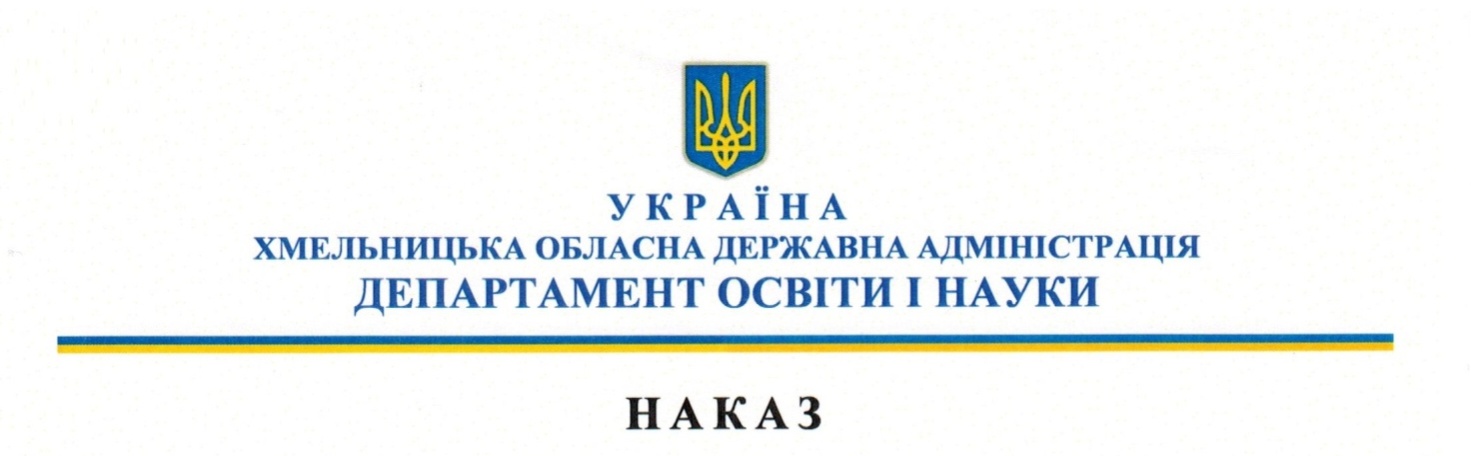 13.04.2021                                      Хмельницький                                     № 97-одПро підсумки обласного заочногоконкурсу «Омріяна юність» серед учениць закладів професійної (професійно-технічної) освітиВідповідно до наказу директора Департаменту освіти і науки Хмельницької обласної державної адміністрації від 21.12.2020 №293-од «Про організацію проведення обласного заочного конкурсу «Омріяна юність» серед учениць закладів професійної (професійно-технічної) освіти», плану роботи Хмельницького державного центру естетичного виховання учнівської молоді та протоколу засідання обласного журі по підведенню підсумків конкурсу від 01.04.2021, з метою виявлення талановитих та обдарованих учениць, розкриття творчого потенціалу та естетичних смаків, виховання любові до обраної професії та рідного краюНАКАЗУЮ:Нагородити переможниць обласного заочного конкурсу «Омріяна юність» серед учениць закладів професійної (професійно-технічної) освіти (далі – Конкурс) згідно із додатком 1.Директорам закладів професійної (професійно-технічної) освіти:Відзначити переможниць Конкурсу за досягнення успіхів та працівників, які брали участь у підготовці конкурсних робіт.Оголосити подяку учасницям Конкурсу згідно із додатком 2.Контроль за виконанням цього наказу покласти на заступника директора - начальника управління професійної освіти та ресурсного забезпечення Департаменту А. Харчук.Голова комісії з припиненняДепартаменту                                                                 Віктор ОЧЕРЕТЯНКОНачальник відділу професійноїосвіти та виховної роботи управління професійної освітита ресурсного забезпечення  Департаменту                                                               ____________ С. ФіярськаГоловний спеціаліст відділу організаційно-нормативного забезпечення управління освітньоїдіяльності та організаційного забезпечення Департаменту                                       ____________ Н. БлажковаГоловний спеціаліст-юрисконсульт Департаменту                                                                    ____________ В. ТретякГузак М.С. (067) 868-13-69Додаток 1до наказу Департаменту освіти і науки облдержадміністрації13.04.2021 № 97-одСписок переможницьобласного заочного конкурсу «Омріяна юність» серед учениць закладів професійної (професійно-технічної) освітиЗаступник директора – начальник управління                                                              Антоніна ХАРЧУКДодаток 2до наказу Департаменту освіти і науки облдержадміністрації13.04.2021 № 97-одСписок учасників обласного заочного конкурсу «Омріяна юність» серед учениць закладів професійної (професійно-технічної) освітиЗаступник директора – начальник управління                                                              Антоніна ХАРЧУКУ номінації «Я дівчина, а отже Я вродлива»У номінації «Я дівчина, а отже Я вродлива»У номінації «Я дівчина, а отже Я вродлива»У номінації «Я дівчина, а отже Я вродлива»У номінації «Я дівчина, а отже Я вродлива»Диплом І ступеня:Диплом І ступеня:Диплом І ступеня:Диплом І ступеня:Диплом І ступеня:БАЦЕВИЧ Маргарита––учениця Вищого професійного училища № 25 м. Хмельницького.учениця Вищого професійного училища № 25 м. Хмельницького.Диплом ІІ ступеня:Диплом ІІ ступеня:Диплом ІІ ступеня:Диплом ІІ ступеня:Диплом ІІ ступеня:ЧАЮН Софія––учениця ДПТНЗ «Славутський професійний ліцей»;учениця ДПТНЗ «Славутський професійний ліцей»;ВЕРХОГЛЯД Катерина––учениця ДНЗ «Полонський агропромисловий центр професійної освіти».учениця ДНЗ «Полонський агропромисловий центр професійної освіти».Диплом ІІІ ступеня:Диплом ІІІ ступеня:Диплом ІІІ ступеня:Диплом ІІІ ступеня:Диплом ІІІ ступеня:ЛЕЩУК Уляна––учениця ДПТНЗ «Красилівський професійний ліцей»;учениця ДПТНЗ «Красилівський професійний ліцей»;КРИВОГОРНІЦЕВА Зоряна––учениця ДНЗ «Деражнянський центр професійної освіти»;учениця ДНЗ «Деражнянський центр професійної освіти»;БОРЕЙКО Діана––учениця Вищого професійного училища № 36 с. Балин.учениця Вищого професійного училища № 36 с. Балин.У номінації «Професія – моє майбутнє»У номінації «Професія – моє майбутнє»У номінації «Професія – моє майбутнє»У номінації «Професія – моє майбутнє»У номінації «Професія – моє майбутнє»Диплом І ступеня:Диплом І ступеня:Диплом І ступеня:Диплом І ступеня:Диплом І ступеня:ВІХТЮК Ольга––учениця Хмельницького професійного ліцею.учениця Хмельницького професійного ліцею.Диплом ІІ ступеня:Диплом ІІ ступеня:Диплом ІІ ступеня:Диплом ІІ ступеня:Диплом ІІ ступеня:БАЦЕВИЧ Маргарита––учениця Вищого професійного училища № 25 м. Хмельницького;учениця Вищого професійного училища № 25 м. Хмельницького;КУЗЬМІНА Каріна––учениця Плужненського професійного аграрного ліцею.учениця Плужненського професійного аграрного ліцею.Диплом ІІІ ступеня:Диплом ІІІ ступеня:Диплом ІІІ ступеня:Диплом ІІІ ступеня:Диплом ІІІ ступеня:ФУРГАЛ Ніна––учениця ДНЗ «Волочиський промислово-аграрний професійний ліцей»;Продовження додатка 1учениця ДНЗ «Волочиський промислово-аграрний професійний ліцей»;Продовження додатка 1ЛЕЩУК Уляна––учениця ДПТНЗ «Красилівський професійний ліцей»;учениця ДПТНЗ «Красилівський професійний ліцей»;ЧАЮН Софія––учениця ДПТНЗ «Славутський професійний ліцей».учениця ДПТНЗ «Славутський професійний ліцей».У номінації «Захоплення і мрії»У номінації «Захоплення і мрії»У номінації «Захоплення і мрії»У номінації «Захоплення і мрії»У номінації «Захоплення і мрії»Диплом І ступеня:Диплом І ступеня:Диплом І ступеня:Диплом І ступеня:Диплом І ступеня:БУЖЕНОВСЬКА Агнеса––учениця Вищого професійного училища № 4    м. Хмельницького.учениця Вищого професійного училища № 4    м. Хмельницького.Диплом ІІ ступеня:Диплом ІІ ступеня:Диплом ІІ ступеня:Диплом ІІ ступеня:Диплом ІІ ступеня:ЩЕРБАКОВА Руслана––учениця ДНЗ «Хмельницький центр професійно-технічної освіти сфери послуг»;учениця ДНЗ «Хмельницький центр професійно-технічної освіти сфери послуг»;ЗАМОРОКА Галина––учениця ДНЗ «Ярмолинецький агропромисловий центр професійної освіти».учениця ДНЗ «Ярмолинецький агропромисловий центр професійної освіти».Диплом ІІІ ступеня:Диплом ІІІ ступеня:Диплом ІІІ ступеня:Диплом ІІІ ступеня:Диплом ІІІ ступеня:БАЦЕВИЧ Маргарита– – учениця Вищого професійного училища № 25 м. Хмельницького;учениця Вищого професійного училища № 25 м. Хмельницького;ВІХТЮК Ольга––учениця Хмельницького професійного ліцею;учениця Хмельницького професійного ліцею;БОРЕЙКО Діана––учениця Вищого професійного училища № 36 с. Балин.учениця Вищого професійного училища № 36 с. Балин.У номінації «Біографічний нарис»У номінації «Біографічний нарис»У номінації «Біографічний нарис»У номінації «Біографічний нарис»У номінації «Біографічний нарис»У номінації «Біографічний нарис»Диплом І ступеня:Диплом І ступеня:Диплом І ступеня:Диплом І ступеня:Диплом І ступеня:Диплом І ступеня:БАЦЕВИЧ Маргарита–––учениця Вищого професійного училища № 25 м. Хмельницького;учениця Вищого професійного училища № 25 м. Хмельницького;ВЕРХОГЛЯД Катерина–––учениця ДНЗ «Полонський агропромисловий центр професійної освіти».учениця ДНЗ «Полонський агропромисловий центр професійної освіти».Диплом ІІ ступеня:Диплом ІІ ступеня:Диплом ІІ ступеня:Диплом ІІ ступеня:Диплом ІІ ступеня:Диплом ІІ ступеня:ЛАЗАРЧУК ЄлизаветаЛАЗАРЧУК Єлизавета––ДНЗ «Вище професійне училище № 11               м. Хмельницького»;ДНЗ «Вище професійне училище № 11               м. Хмельницького»;КУЗЬМІНА КарінаКУЗЬМІНА Каріна––учениця Плужненського професійного аграрного ліцею;учениця Плужненського професійного аграрного ліцею;ЧАЮН СофіяЧАЮН Софія––учениця ДПТНЗ «Славутський професійний ліцей».учениця ДПТНЗ «Славутський професійний ліцей».Диплом ІІІ ступеня:Диплом ІІІ ступеня:Диплом ІІІ ступеня:Диплом ІІІ ступеня:Диплом ІІІ ступеня:Диплом ІІІ ступеня:БУЖЕНОВСЬКА Агнеса–––учениця Вищого професійного училища № 4    м. Хмельницького;учениця Вищого професійного училища № 4    м. Хмельницького;СТАНЕВИЧ Олена–––учениця Вищого художнього училища №19 смт. Гриців;Продовження додатка 1учениця Вищого художнього училища №19 смт. Гриців;Продовження додатка 1ЦИБУЛЬКО Мар’яна–––учениця Хмельницького професійного ліцею електроніки;учениця Хмельницького професійного ліцею електроніки;КИРОЧКІНА Тетяна–––учениця Вищого професійного училища № 38 смт. Гриців.учениця Вищого професійного училища № 38 смт. Гриців.СЕМЕНЮК Мирослава –учениця Старокостянтинівського аграрно-промислового ліцею;ДАЛАКОВА Катерина–учениця Шепетівського професійного ліцею;ЧУЛІЙ Аліна–учениця Нетішинського професійного ліцею;СУС Ганна–учениця ДНЗ «Подільський центр професійно-технічної освіти»;ФАЛІНСЬКА Віталія–учениця ДНЗ «Подільський центр професійно-технічної освіти»;ЗІГОРА Вікторія–учениця ДНЗ «Подільський центр професійно-технічної освіти»;КОЛОМИСЮК Андріана–учениця КОВАЛЬОК Люба–учениця Чорноострівського професійного аграрного ліцею;КОРПАЛО Євгенія–учениця ДНЗ «Лісоводський професійний аграрний ліцей»;РОМАХ Леся–учениця ДНЗ «Лісоводський професійний аграрний ліцей»;ТАНАСКОВА Олена–учениця ДНЗ «Лісоводський професійний аграрний ліцей».